PASSIONIST FAMILY							 FORMATION-e-Learning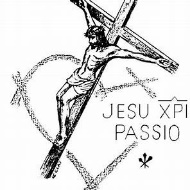 The Gift and Grace of God’s CompassionPresented by:  Virginia A. Blass, D.Min.		January 11, 2024Book/Resource Suggestions:Robin Ryan, C.P., God and the Mystery of Human Suffering (Maryland: Now You Know Media, 12 Part CD, 2011.Robin Ryan. C.P.  Gazing on His Face:  A Christ-Centered Spirituality (New Jersey:  Paulist Press, 2020).Virginia Blass, D.Min.  Experiencing God’s Compassion.  (New Jersey:  Paulist Press, 2022).Presentation Topics:	1. “God’s compassion as the very first outpouring of love”	2. Transformed by Christ’s compassion	3. Personal story of compassion	4. Sent forth as ‘carriers of God’s compassion’	5. A Passionist BlessingREFLECTION QUESTIONS:Where do you sense God’s sorrow in our lives and in our world today?How has your heart been transformed by an experience of God’s compassion?To whom/where have you been ‘sent’ as a ‘carrier of God’s compassion’?Reflect upon your life’s sending/calling/vocation.  What are you most grateful to God for?Scripture Verses for Reflections:Luke 7: 11-17 “The Widow from Nain”  Luke 19: 41-44 “Jesus Weeping Over Jerusalem”  Luke 15: 20 “The Return of the Prodigal Son”  